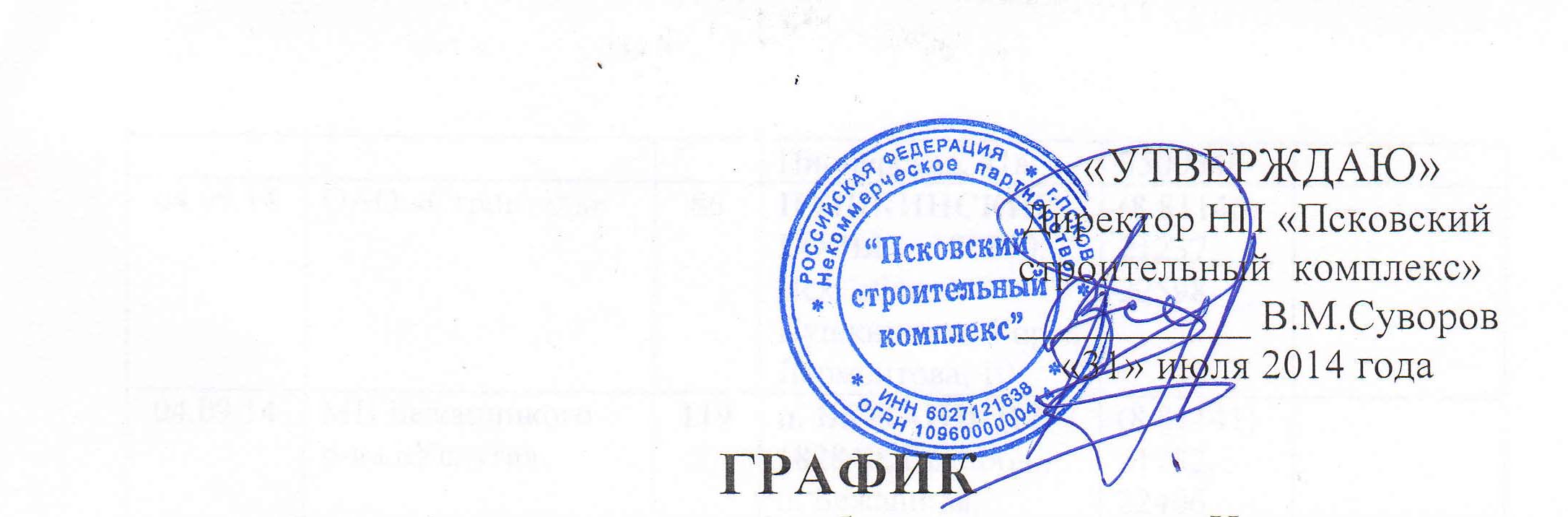 проведения проверок за соблюдением членами Некоммерческого партнерства «Псковский строительный комплекс» требований к выдаче свидетельств о допуске, требований стандартов и правил саморегулирования на сентябрь – декабрь 2014 годаN п/пДата плановой выезднойпроверкиНаименование организацииАдресРезультаты плановой проверкиРезультаты реагирования на плановую проверкуВнеплановые проверкиВнеплановые проверкиN п/пДата плановой выезднойпроверкиНаименование организацииАдресРезультаты плановой проверкиРезультаты реагирования на плановую проверкуПричина проведенияРезультат проведения101.09.14ООО «Акат»г. ПСКОВ180000, г. Псков, ул. Советская, д. 15а, офис 34Акт от 01.09.14выдан БЕЗ замечанийЗамечаний нет201.09.14ООО «Монтажное управление ИПВ»180016, Псков, ул. Красноармейская, д. 26, пом. 21Акт от 01.09.14 составлен с замечаниями. Материалы переданы в Дисциплинарный комитет.Выбыли301.09.14ООО «ЛидерГрупп»180024, Пск. обл., Псковский район, д. Родина, ул. Владимирская, д. 1Акт от 01.09.14 выдан с замечаниями. Материалы переданы в Дисциплинарный комитет.Замечания устранены401.09.14ООО «АМТ-ПсковИнженеринг»г. Псков, 180006, Л. Поземского, 123а, оф.26Акт от 01.09.14выдан БЕЗ замечанийЗамечаний нет502.09.14ООО «Элмон»г. ГДОВ    181600, Пск. обл., г. Гдов, К. Маркса, 8аАкт от 02.09.14выдан БЕЗ замечанийЗамечаний нет602.09.14ООО «СтройКом»г. ПОРХОВ   182651, Пск. обл., Порховский   р-н,  д. ХиловоАкт от 02.09.14 выдан с замечаниямиЗамечания устранены702.09.14ООО «РУС»182620,  г. Порхов, Красноармейская, 11Акт от 02.09.14выдан БЕЗ замечанийЗамечаний нет803.09.14МУП Управление жилищно-коммун. хоз-ва (служба Заказчика) Островского района (УЖКХ)г. ОСТРОВ    181350, Пск. обл., г. Остров,  25 Октября, 24Акт от 03.09.14 выдан с замечаниямиЗамечания устранены903.09.14ООО «Стройград»181350, Пск. обл., г. Остров,  ул. Большая Пионерская, 41аАкт от 03.09.14выдан БЕЗ замечанийЗамечаний нет1004.09.14ОАО «Строитель» ПУШКИНСКИЕ  ГОРЫ     181370, Пск. обл., Пушкинские  Горы,  Лермонтова, 10Акт от 04.09.14выдан БЕЗ замечанийЗамечаний нет1104.09.14МП Бежаницкого  р-на «Услуга»п. БЕЖАНИЦЫ  182840, Пск. обл., п. Бежаницы, Смольная, 66Акт от 04.09.14выдан БЕЗ замечанийЗамечаний нет1205.09.14ОАО «Опочкаагропром-строй»г. ОПОЧКА    182330, Пск. обл., г. Опочка,  9 Января, 115Акт от 05.09.14выдан БЕЗ замечанийЗамечаний нет1305.09.14ООО «Стройгарант»г. СЕБЕЖ  182250, г. Себеж, Первомайская, 59аАкт от 05.09.14выдан БЕЗ замечанийЗамечаний нет1405.09.14ООО «Себеж-Новострой»г. СЕБЕЖ  182250, г. Себеж, Челюскинцев, 2Акт от 05.09.14 составлен с замечаниями. Материалы переданы в Дисциплинарный комитет.выбыли1505.09.14ИП Хануков Дмитрий Ильичг. НЕВЕЛЬ  182500, Пск. обл., г. Невель, Ломоносова, 6 - 40Акт от 05.09.14выдан БЕЗ замечанийЗамечаний нет1609.09.14ООО «Шанс и Ко»г. ПЕЧОРЫ    181500, Пск. обл., г. Печоры, Водников, 5Акт от 09.09.14 составлен с замечаниями. Материалы переданы в Дисциплинарный комитет.Замечания устранены1709.09.14ООО «Иван»181500, Пск. обл., г. Печоры, Водников, 5Акт от 09.09.14 выдан с замечаниямиЗамечания устранены1809.09.14ЗАО «Печорыагродор-строй»181500, Пск. обл., г. Печоры, ул. Мелиораторов, 30Акт от 09.09.14 выдан с замечаниямиЗамечания устранены1910.09.14ООО «Биотех»г. ЛУГА188230, Лен. обл., г. Луга, пр. Комсомольский, 31Акт от 10.09.14выдан БЕЗ замечанийЗамечаний нет2011.09.14ЗАО «Великие Луки Севзапэнергомон-таж»п. ДЕДОВИЧИ   182710, Пск. обл., п. Дедовичи,  ул. Песочная, 3аАкт от 11.09.14выдан БЕЗ замечанийЗамечаний нет2111.09.14ООО «МонтажСпец-Строй»182710, Пск. обл., п. Дедовичи,  ул. Октябрьская, 29, оф. 68Акт от 11.09.14 выдан с замечаниямиЗамечания устранены2212.09.14ООО «ПсковМонтаж-СпецСтрой»г. ПСКОВ180006, Псков, Труда, 13Акт от 12.09.14 выдан с замечаниямиМатериалы переданы в Дисциплинарный комитет.Замечания устранены2312.09.14ООО «Электрокомфорт»180000, Псков, Ольгинская наб., 5а, оф. 4, 5Акт от 12.09.14 выдан с замечаниямиЗамечания устранены2412.09.14ООО «ЮгИнвест Строй»180002, Псков, пер. О. Зобова, 17аАкт от 12.09.14 выдан с замечаниямиЗамечания устранены2516.09.14ООО «ИНФОСТРОЙ»180007, Псков, М. Горького, д. 1, корп. 4Акт от 16.09.14 выдан с замечаниямиМатериалы переданы в Дисциплинарный комитет.Замечания устранены2616.09.14ЗАО «Псковэнерго-ремонт»180502,  Пск. р-н, д. Неелово, Юбилейная, 3Акт от 16.09.14 выдан с замечаниямиЗамечания устранены2716.09.14ООО «Плесков-Строй»180024, г. Псков, Рижский пр., д. 70Акт от 16.09.14 выдан с замечаниямиМатериалы переданы в Дисциплинарный комитетЗамечания устранены2817.09.14ООО «ДорСтройСервис»180201  Пск. р-н,   д.  РодинаАкт от 17.09.14 выдан с замечаниямиМатериалы переданы в Дисциплинарный комитетЗамечания устранены2917.09.14ООО «Стройэнерго-ресурс»180017, Псков, ул. Советская, д. 111, пом. 1013Акт от 17.09.14 выдан с замечаниямиЗамечания устранены3017.09.14ООО «Ареал-Строй»180000, Псков, ул. Гоголя, д. 27/39Акт от 17.09.14 выдан с замечаниямиМатериалы переданы в Дисциплинарный комитетЗамечания устранены3118.09.14ЗАО «Аргинта»ЛИТВАШоссе Молету, 71, Вильнюс, Литва, LT-14259Акт от 18.09.14 выдан с замечаниямиМатериалы переданы в Дисциплинарный комитет.Замечания устранены3201.10.14ООО «Великолукстрой»г. ВЕЛИКИЕ  ЛУКИ182100, г. В. Луки, Ботвина, 19Акт от 01.10.14выдан БЕЗ замечанийЗамечаний нет3301.10.14ООО «Созидатель»182100, г. В. Луки,  Ботвина, 19Акт от 01.10.14 выдан с замечаниямиЗамечания устранены3401.10.14ООО «Самострой»182100, г. В. Луки,  Ботвина, 19Акт от 01.10.14 выдан с замечаниямиЗамечания устранены3502.10.14ООО «СУ – 86»182100, г. В. Луки,  Ботвина, 19Акт от 02.10.14 составлен с замечаниями. Материалы переданы в Дисциплинарный комитет.Выбыли3602.10.14ООО «СтройКом»182100, г. В. Луки,  Ботвина, 19Акт от 02.10.14 выдан с замечаниямиЗамечания устранены3702.10.14ООО «Стройлиния связь»182100, В. Луки,  пр. Октябрьский, 121Акт от 02.10.14 выдан с замечаниямиЗамечания устранены3803.10.14ООО «Строй линия-связь»182100, В. Луки, Первомайская,45Акт от 03.10.14 выдан с замечаниямиЗамечания устранены3903.10.14ООО «Велэлектроналад-ка»182100, В. Луки, пр. Октябрьский, 92Акт от 03.10.14 выдан с замечаниямиЗамечания устранены4003.10.14ООО «Базальт»182100, В. Луки, пр. Октябрьский, 10, корп. 1Акт от 03.10.14выдан БЕЗ замечанийЗамечаний нет4107.10.14ООО «Мираж»182100, В. Луки, пр. Октябрьский, 136выбыли4207.10.14ООО «Велгазмаркет»182100,  В. Луки,  Некрасова,  3/31Акт от 07.10.14 выдан с замечаниямиЗамечания устранены4307.10.14ООО фирма «Стройдизайн»182100,  В. Луки,  Гоголя, 5Акт от 07.10.14 выдан с замечаниямиЗамечания устранены4408.10.14ООО «Газстрой»182108, Пск. обл., г. Великие Луки, ул. Дьяконова, д. 2, корп. 1, пом. 1002Акт от 08.10.14выдан БЕЗ замечанийЗамечаний нет4508.10.14ООО «НефтеГазСтрой»182108, Пск. обл., г. Великие Луки, ул. Дьяконова, д. 2, корп. 1, пом. 1002Акт от 08.10.14выдан БЕЗ замечанийЗамечаний нет4608.10.14ООО «Майна - вира»182110, Пск. обл., г. В. Луки, ул. 3-й Ударной Армии, 5/48Акт от 08.10.14 выдан с замечаниямиЗамечания устранены4709.10.14ООО «БЛОК»182100, Пск. обл., г. В. Луки, ул. Гоголя, 3бАкт от 09.10.14выдан БЕЗ замечанийЗамечаний нет4809.10.14ООО «Энергомонтаж»182100, г. В. Луки,  ул. Дальняя, 7Акт от 09.10.14 выдан с замечаниямиМатериалы переданы в Дисциплинарный комитетЗамечания устранены4909.10.14ООО «Энергомонтаж –Плюс»182100, г. В. Луки,  ул. Дальняя, 7Акт от 09.10.14 выдан с замечаниямиМатериалы переданы в Дисциплинарный комитетЗамечания устранены5010.10.14ООО «СМУ- 278»182100, г. В. Луки,  Промышленная, 4Акт от 10.10.14 выдан с замечаниямиЗамечания устранены5110.10.14ООО «Аврора»182100, В. Луки, пр. Гагарина, 52, оф. 1002Акт от 10.10.14 выдан с замечаниямиЗамечания устранены5210.10.14ООО «СТЭН»182100,  В. Луки,  Гастелло, 11Акт от 10.10.14 выдан с замечаниямиЗамечания устранены5314.10.14ООО «Строительная компания Монолит»182100, В. Луки, Лазавицкая наб., 15Акт от 14.10.14 выдан с замечаниямиЗамечания устранены5414.10.14ООО «СМУ – 44»182100,  В. Луки,  Гастелло, 21Акт от 14.10.14 выдан с замечаниямиЗамечания устранены5514.10.14ООО «Крон»182100,  В. Луки,  Гастелло, 21Акт от 14.10.14выдан БЕЗ замечанийЗамечаний нет5615.10.14МП «Радист»182100,  В. Луки,  Гастелло, 7Акт от 15.10.14выдан БЕЗ замечанийЗамечаний нет5715.10.14ООО «Универсал»182100,  В. Луки,  Ботвина,17Акт от 15.10.14 выдан с замечаниямиЗамечания устранены5815.10.14ООО «Компания Технология»182100,  В. Луки,  Лизы Чайкиной, 8Акт от 15.10.14выдан БЕЗ замечанийЗамечаний нет5916.10.14ООО «Велинвестстрой»182100,  В. Луки,  Пионерская, 9Акт от 16.10.14 выдан с замечаниямиМатериалы переданы в Дисциплинарный комитет.выбыли6016.10.14ЗАО «Новый дом»182100,  В. Луки,  Новослободская наб., 26Акт от 16.10.14 выдан с замечаниямиЗамечания устранены6116.10.14ИП Чернов С.С.182100,  В. Луки, Зверева, 27 - 57 Акт от 16.10.14выдан БЕЗ замечанийЗамечаний нет6217.10.14ООО  «Спецстрой Плюс»182100, г. В. Луки,  ул. Новостроевская, 4Акт от 17.10.14 выдан с замечаниямиЗамечания устранены6317.10.14МУП «Дорожно-строительное управление г. Великие Луки» (ДСУ)182100,  В. Луки,  пер. Богдановский, 1Акт от 17.10.14выдан БЕЗ замечанийЗамечаний нет6417.10.14ООО «Лукигазстрой»182100,  В. Луки,  Мурманская, 31Акт от 17.10.14 выдан с замечаниямиМатериалы переданы в Дисциплинарный комитетЗамечания устранены6521.10.14ООО «Ильва»182100,  В. Луки,  Малышева, 31Акт от 21.10.14 выдан с замечаниямиЗамечания устранены6621.10.14МП «Водоканал»182100,  В. Луки,  пер. Водопроводный, 10Акт от 21.10.14выдан БЕЗ замечанийЗамечаний нет6721.10.14ООО «Малая Механизация»182100,  В. Луки,  3-й Ударной Армии, 68Акт от 21.10.14выдан БЕЗ замечанийЗамечаний нет6822.10.14ООО «Алексстрой»182100,  В. Луки,  Вокзальная,  4 бАкт от 22.10.14 выдан с замечаниямиЗамечания устранены6922.10.14ООО «Строительно-монтажное предприятие – 323»182100,  г. В. Луки, Вокзальная,  4 б (Великолукский  р-н,  д. Суханово)Акт от 22.10.14 выдан с замечаниямиЗамечания устранены7022.10.14ООО КТО «Медтехника»182100,  В. Луки,  Тимирязева,  17Акт от 23.10.14 выдан с замечаниямиЗамечания устранены71 23.10.14ООО «СМУ - 20»182100, В. Луки, Бассейная, 3Акт от 23.10.14 выдан с замечаниямиЗамечания устранены72 23.10.14ООО «Комфорт»182161,  Пск. обл., Великолукский р-н,  п. Нагорный, д. 3 (для почты: г. В. Луки, Некрасова, 17, оф. 4)Акт от 23.10.14выдан БЕЗ замечанийЗамечаний нет73 23.10.14МП Великолукского района «Велрайэлектро»182161,  (Великолукский  р-н,  п. Переслегино), г. В. Луки, ул. Л. Толстого, 25Акт от 23.10.14выдан БЕЗ замечанийЗамечаний нет74 24.10.14ООО «Велхолод»182100, г. В. Луки, ул. Ставского, 28Акт от 24.10.14 выдан с замечаниямиЗамечания устранены75 24.10.14ОАО «Великолукский мясокомбинат»182100,  В. Луки, Литейная, 17Акт от 24.10.14 выдан с замечаниямиЗамечания устранены7628.10.14ООО «Строительно-монтажное управление № 101»г. ПСКОВ180004, Псков, ул. Декабристов, д. 19Акт от 28.10.14 выдан с замечаниямиЗамечания устранены7728.10.14ЗАО «Псковсельхозэнер-го»180004, Псков, Декабристов, 64Акт от 28.10.14выдан БЕЗ замечанийЗамечаний нет7829.10.14ООО «ТрансСтройПер-спектива»180004, Псков, Дновская, 3;Вокзальна, 20, к. 441Акт от 29.10.14 выдан с замечаниямиМатериалы переданы в Дисциплинарный комитет.Замечания устранены7929.10.14ООО «АТиС»180016, Псков, Коммунальная, 19, офис 403Акт от 29.10.14выдан БЕЗ замечанийЗамечаний нет8030.10.14ООО «Доман»180000, Псков, Спегальского, 5Акт от 30.10.14 выдан с замечаниямиЗамечания устранены8130.10.14ООО «МонтажТехСтрой»180004, Псков, Советская, 60аАкт от 30.10.14выдан БЕЗ замечанийЗамечаний нет8205.11.14ООО «Элтех»180014, Псков, Октябрьский пр., 56в, оф. 303Акт от 05.11.14 составлен с замечаниями. Материалы переданы в Дисциплинарный комитет.выбыли8305.11.14ООО «СтройРегион»180005, Псков, Экипажа Гудина, д.18Акт от 05.11.14 выдан с замечаниямиЗамечания устранены8405.11.14ООО «Агроспецмонтаж-3»180014, Псков, 2-й пер. Мелиораторов,  21аАкт от 05.11.14выдан БЕЗ замечанийЗамечаний нет8505.11.14ООО «Эстико Групп»180021, Псков, пер. Залита, 4Акт от 05.11.14выдан БЕЗ замечанийЗамечаний нет8606.11.14ЗАО «Тривью»180019, Псков, Крупской, 28;М. Горького, 1Акт от 06.11.14выдан БЕЗ замечанийЗамечаний нет8706.11.14ООО «Пенобетон»180600, Псков,  Новаторов, 20Акт от 06.11.14 выдан с замечаниямиЗамечания устранены8807.11.14ООО «ОнегаСтрой»180680, Псков,  Инженерная, 11аАкт от 07.11.14выдан БЕЗ замечанийЗамечаний нет8907.11.14ООО «Лето»180000, Псков, Наб. Реки Великой, 6 , к. 405Акт от 07.11.14 выдан с замечаниямиЗамечания устранены9011.11.14ООО «Сантехкомплект»180004, Псков, Солнечная, 71Акт от 11.11.14 выдан с замечаниямиЗамечания устранены9111.11.14ООО «СМК – Конструкция»180017, Псков, Рабочая, 7, каб. 14;Рижский пр., 14Акт от 11.11.14 выдан с замечаниямиЗамечания устранены9212.11.14ООО «Промышленный Инжиниринг»180680, Псков,  Л. Поземского, 111, пом. 23, 24Акт от 12.11.14 выдан с замечаниямиЗамечания устранены9312.11.14ООО «Строй Стиль»180000, Псков, Металлистов, 25Акт от 12.11.14выдан БЕЗ замечанийЗамечаний нет9413.11.14ГКУ ПО «УКС»180000, Псков, Комиссаровский пер., 1Акт от 13.11.14 выдан с замечаниямиЗамечания устранены9513.11.14МП г. Пскова «Управление капитального строительства» (УКС)180000, Псков,  Некрасова, 9Акт от 13.11.14 выдан с замечаниямиЗамечания устранены9614.11.14ООО «СпектрЭлектро»180000, Псков, Металлистов, 18, оф. 14; М. Горького, 1, оф. 227Акт от 14.11.14выдан БЕЗ замечанийЗамечаний нет9714.11.14ООО «Тех. центр «Водоприбор»180004, Псков, Вокзальная, 22Акт от 14.11.14 выдан с замечаниямиЗамечания устранены9818.11.14ООО «Электротренд»180004, Псков, Я. Фабрициуса, д. 5Акт от 18.11.14выдан БЕЗ замечанийЗамечаний нет9918.11.14ООО «Псковлифт»180020, Псков, ул. Ижорского батальона, д. 24Акт от 18.11.14 выдан с замечаниямиЗамечания устранены10019.11.14ООО «АСД Стальконструкция»180004, Псков, Вокзальная, 20Акт от 19.11.14выдан БЕЗ замечанийЗамечаний нет10119.11.14ООО «Элена-Строй»180004, Псков, Вокзальная, 20Акт от 19.11.14выдан БЕЗ замечанийЗамечаний нет10220.11.14МП г. Пскова «Псковские тепловые сети»180004, Псков, Спортивная, 3аАкт от 20.11.14 выдан с замечаниямиЗамечания устранены10320.11.14ООО «СервисЦентр»180020, Псков, Алехина, 2, кв. 2Акт от 20.11.14 выдан с замечаниямиЗамечания устранены10421.11.14ЗАО «Проектно-монтажный центр»180019, Псков, Труда, 26а; Текстильная, 3Акт от 21.11.14 выдан с замечаниямиЗамечания устранены10521.11.14ООО «ЭСМ»180006, Псков, Школьная, д. 13Акт от 21.11.14 выдан с замечаниямиЗамечания устранены10625.11.14ООО «Антал»180004, Псков, Л. Толстого, 41аАкт от 25.11.14 выдан с замечаниямиЗамечания устранены10725.11.14ООО «Строй-Тайм»180004, Псков, Л. Толстого, 12, оф. 1007Акт от 25.11.14выдан БЕЗ замечанийЗамечаний нет10826.11.14ООО «Промтерра-С»180004, Псков, Л. Толстого, 3, пом. 1014Акт от 26.11.14выдан БЕЗ замечанийЗамечаний нет10926.11.14ООО «Комстройсервис»180000, Псков, ул. Линейная, д. 3, пом. 210Акт от 26.11.14 выдан с замечаниямиМатериалы переданы в Дисциплинарный комитет.Замечания устранены11027.11.14ООО Передвижная механизированная колонна «Севзапстрой»180019, Псков, Новоселов, 21, пом. 1001Акт от 27.11.14 выдан с замечаниямиМатериалы переданы в Дисциплинарный комитет.выбыли11127.11.14ООО «Центр строительных систем»180016, Псков, ул. Юбилейная, 85аАкт от 27.11.14 выдан с замечаниямиЗамечания устранены11202.12.14ОАО «Псковагропромстрой»180016, Псков, Народная, 21Акт от 02.12.14 выдан с замечаниямиМатериалы переданы в Дисциплинарный комитет.Замечания устранены11302.12.14ООО «Автоматика»180017, Псков, 128 Стрелковой див., 6, 6 эт; Труда, 37Акт от 02.12.14 выдан с замечаниямиМатериалы переданы в Дисциплинарный комитет.Замечания устранены11403.12.14ОАО «Псковская городская телефонная сеть» (ГТС)180007,  Псков, Пароменская, 23Акт от 03.12.14 выдан с замечаниямиЗамечания устранены11503.12.14ООО «Технострой»180007, Псков,  Школьная, 13Акт от 03.12.14 выдан с замечаниямиМатериалы переданы в Дисциплинарный комитет.Замечания устранены11604.12.14ООО «ВАМ-СТРОЙ»180004, Псков, Вокзальная, 20, 409 Акт от 03.12.14 выдан с замечаниямиЗамечания устранены11704.12.14ООО «Энергопрогресс»180020, Псков,  Юбилейная, д. 45 Акт от 04.12.14 выдан с замечаниямиЗамечания устранены11809.12.14ООО «Строй Гарант»180006, Псков, Л. Толстого, д. 3, пом. 1020Акт от 09.12.14выдан БЕЗ замечанийЗамечаний нет11909.12.14ООО «Псковская Инженерная Компания»180006, Псков, Школьная, 18Акт от 09.12.14выдан БЕЗ замечанийЗамечаний нет12010.12.14ООО «Энергостандарт»180020, Псков, Ижорского бат., 24бАкт от 10.12.14 выдан с замечаниямиЗамечания устранены12110.12.14МП г. Пскова «Лифтмонтажсервис»180024, Псков, ул. Коммунальная, 59а, пом. 1001Акт от 10 .12.14 выдан с замечаниямиЗамечания устранены12211.12.14ООО «МонтажСпец»180006, Псков, ул. Л. Поземского, 110Акт от 11.12.14 выдан с замечаниямиЗамечания устранены12311.12.14ООО «Энергопроект»180006, Псков, Л. Поземского, 92Акт от 11.12.14 выдан с замечаниямиЗамечания устранены12416.12.14ООО «Ренессанс»180006, Псков, Л. Поземского, 92Акт от 16.12.14 выдан с замечаниямивыбыли12516.12.14ООО «МетАвтоСтрой»180000, Псков, ул.Ленина, д. 3, 3 этажАкт от 16.12.14 выдан с замечаниямиЗамечания устранены12617.12.14ООО «СтройТехСервис»180019, Псков, Белинского, 18аАкт от 17.12.14 выдан с замечаниямиЗамечания устранены12717.12.14ООО «Торговая база Сантехсоюз»180019, Псков, Белинского, 87Акт от 17.12.14выдан БЕЗ замечанийЗамечаний нет12818.12.14ООО «СПМК – 96»180019, Псков, Белинского, 87Акт от 18.12.14 выдан с замечаниямиЗамечания устранены12919.12.14(ООО «Псковрегионтеплоэнерго») ООО «Газпром теплоэнерго Псков»180007, Псков, Рижский пр., д. 20Акт от 19.12.14 выдан с замечаниямиМатериалы переданы в Дисциплинарный комитет.Замечания устранены13019.12.14ООО «СМУ-110»180004, Псков, ул. Декабристов, д. 19, каб. 212Акт от 19.12.14 выдан с замечаниямиЗамечания устранены